Affidavit in place of originalsI, your name, hereby certify and solemnly pledge that all the attached documents are completely true and exact copies of the original documents issued to me by the government agencies.List of Documents attached:1.2.3.I understand providing any false, incomplete and misleading information can lead to severe punishment and be accounted as crime.Your signatureDate: dd/mm/yyI hereby authorize and verify that on dd/mm/yy all the aforementioned documents provided are complexly exact and true copies provided by (your name). The original documents can be provided in case of further verification.Notary Name                                                                         Notary Signature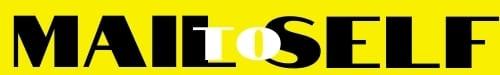 